SloveniaSloveniaSloveniaFebruary 2025February 2025February 2025February 2025SundayMondayTuesdayWednesdayThursdayFridaySaturday12345678Prešeren Day, the Slovenian Cultural Holiday910111213141516171819202122232425262728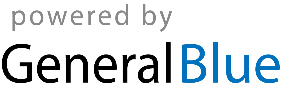 